.16 Count Intro From When They Start Singing Or 32 Count From The BeginningMODIFIED JAZZ BOX,CROSS POINT,CROSS UNWIND ½MODIFIED JAZZ BOX,CROSS POINT,LEFT KICK BALL POINTRIGHT SAILOR ¼ TURN RIGHT, LEFT LOCK STEP RIGHT LOCK STEP, LEFT MAMBO FWDRestart Here On Wall 5 (9 Oclock)  Restart On Sax PlayerSHUFFLE  ½  TURN X 2,SLOW COASTER STEP STEPTAGS END OF WALL 3  (3 OCLOCK) AND WALL 6  (6 OCLOCK)  4 COUNT TAGAngel Eyes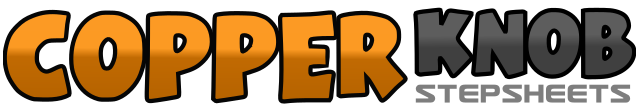 .......Count:32Wall:4Level:Beginner / Improver.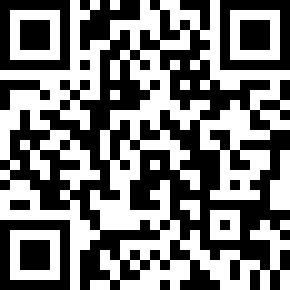 Choreographer:Sue Smyth (UK) - January 2012Sue Smyth (UK) - January 2012Sue Smyth (UK) - January 2012Sue Smyth (UK) - January 2012Sue Smyth (UK) - January 2012.Music:Pretty Little Angel Eyes - ShowaddywaddyPretty Little Angel Eyes - ShowaddywaddyPretty Little Angel Eyes - ShowaddywaddyPretty Little Angel Eyes - ShowaddywaddyPretty Little Angel Eyes - Showaddywaddy........1,2&3,4Cross Right Over Left, Step Back On Left, (&)Step On Right, Cross Left Over Right, Point Right5-6Cross Right Over Left, Point Left To Left Side,7-8Cross Left Over Right, Unwind ½ Turn To Right (Keeping Weight On Left)1,2&3,4Cross Right Over Left, Step Back On Left, (&) Step On Right, Cross Left Over Right,  Point Right5-6Cross Right Over Left, Point Left To Left Side,7&8Left Kick Ball Point Right To Right Side1&2Step Right Behind Left, Step Left Beside Right, 1/4 Turn Right Stepping On Right,3&4Step Fwd On Left Lock Right Behind Left Step Fwd On Left5&6Step Fwd On Right Lock Left Behind Right Step Fwd On Right7&8Step Fwd On Left, Back On Right, Step Left Beside Right1&2Shuffle ½ Turn Right On R L R (3 0clock )3&4Shuffle ½ Turn Right On L R L (9 Oclock)5-6Step Back On Right , Step Left Beside Right7-8Step Fwd On Right, Step Fwd On Left1-2-3-4STEP FWD ON RIGHT CLAP, STEP FWD ON LEFT CLAP